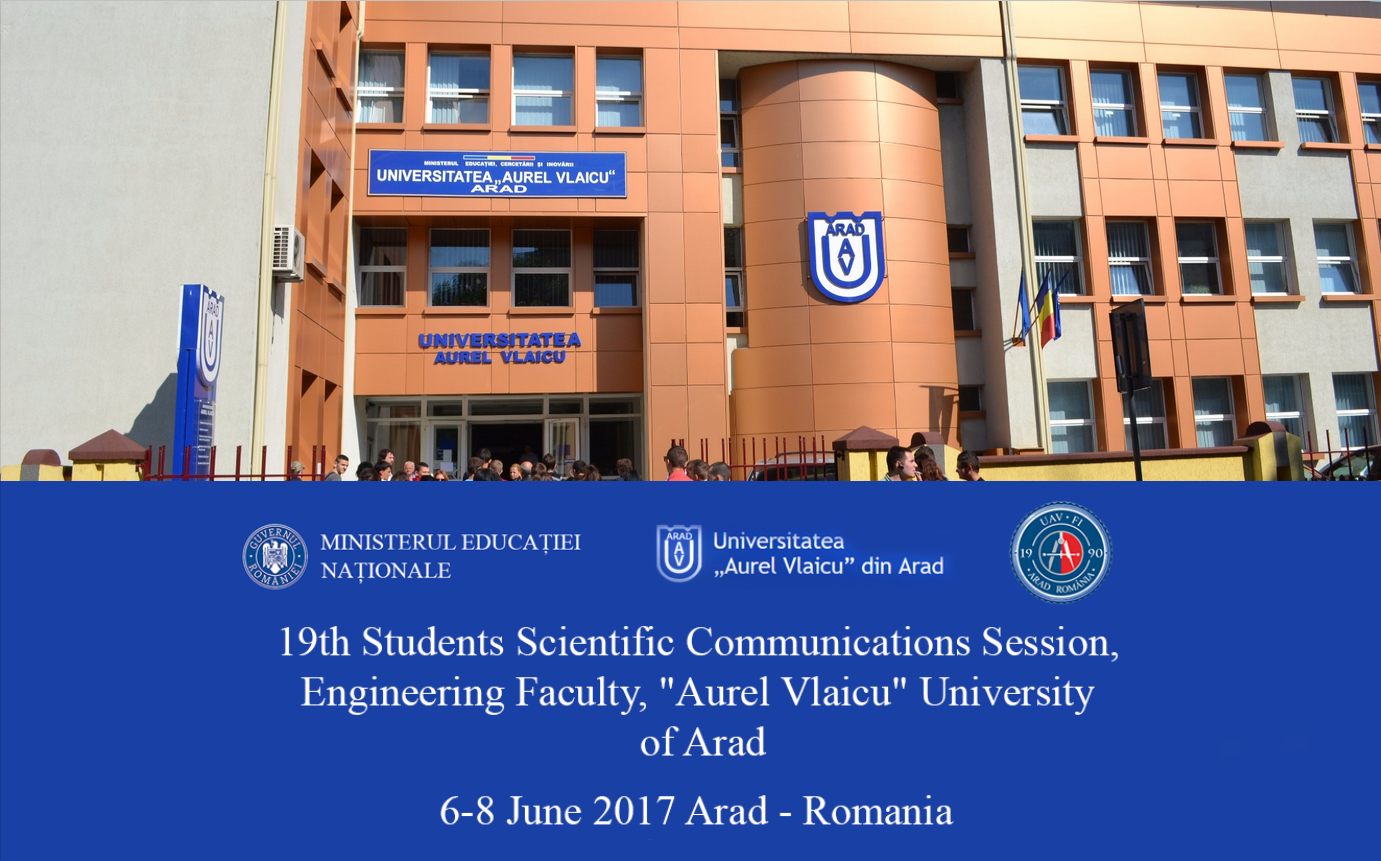 PROGRAM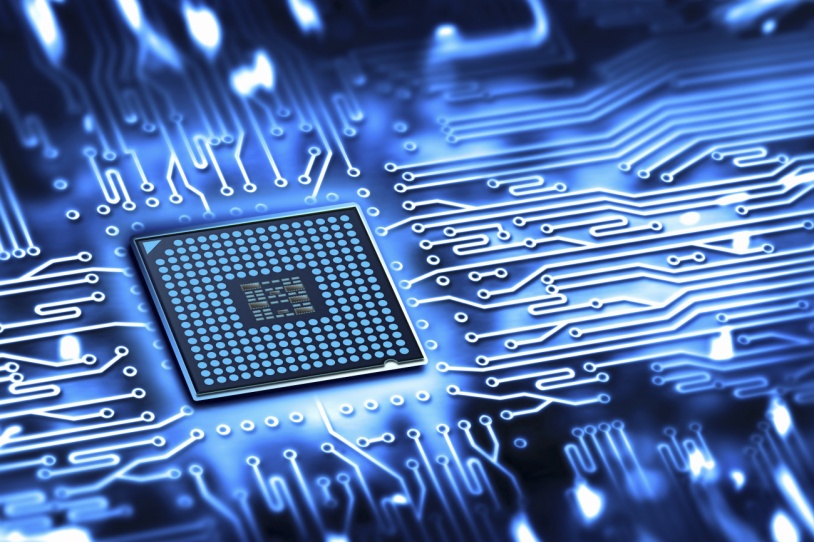 ARAD, 6-8 June 2017 	The International Students Scientific Communications Session of the Engineering Faculty of Aurel Vlaicu University from Arad is at its 19th edition.       As always, the main purpose is to offer the students the opportunity to demonstrate their knowledge and skills in different branches of engineering: automate control, automobiles, mechanics or IT, through original scientific papers resulting out of innovative and creative research.       This session of scientific communication is helping undergraduate, master or doctoral students from different universities from Romania or abroad to exchange opinions, knowledge, to link forthcoming collaborations, to make friends and get tips from the best in field. The participation diplomas and the prizes for the best works that will be awarded to the participants will be an added bonus in their resume. The participation and the competition is challenging and beneficial for the professional evolution of the students.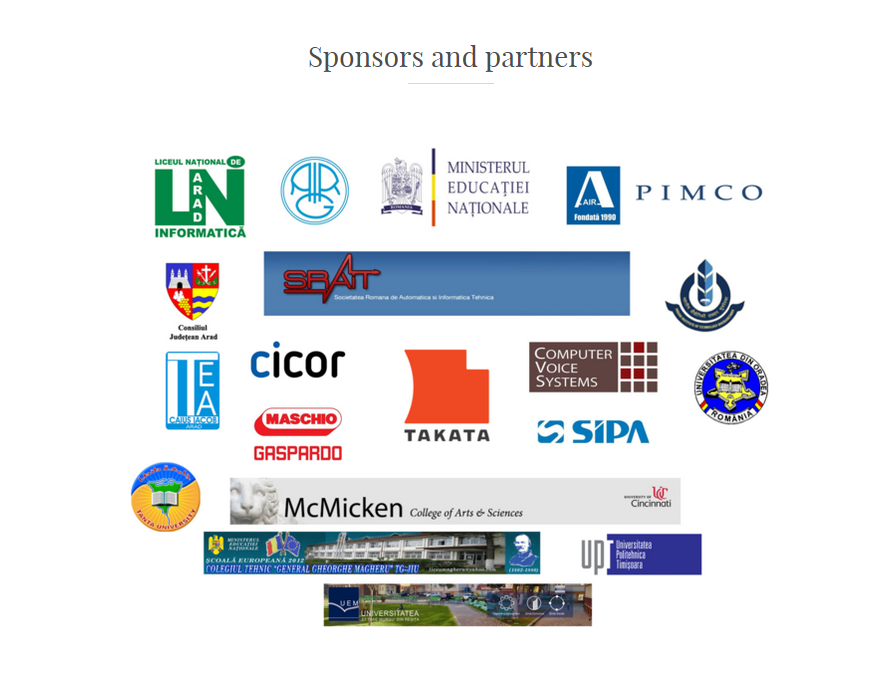 CommitteesAdvisory Committee:Rector: Ramona LileVice-Rector: Codruta StoicaVice-Rector: Popa AlexandruVice-Rector: Teodor CilanDean - Faculty of Engineering: Dan GlavanVice-Dean: Doina MortoiuVice-Dean: Adina BucevschiDirector of department: Gheorghe SimaScientific Committee:Valeriu Beiu (Romania)Michio Sugeno (Japonia)Lakhmi C. Jain (Australia)Anca Ralescu (USA)Dan Ralescu (USA)Bernadette Bouchon-Meunier (France)Salil Bose (USA)Ioan Dzitac (Romania)Octavian Prostean (Romania)Gheorghe Capatana (Republic of Moldova)Simona Dzitac (Romania)Gelu Ovidiu Tirian (Romania)Mohamed Salim Bouhlel (Tunisi)Rajeeb Dey (India)Seshadhri Srinivasan (India)Muhammad Waseem Ashraf (Pakistan)Ankur Gupta (India)Nilanjan Dey (India)Amira Ashour (Egypt)Fuqian Shi (China)Bhuvan Modi (USA)Muhammad Arif (Pakistan)Mohit Mittal (India)Barla Eva (Romania)Rob Raluca (Romania)Cornelia Victoria Anghel Drugarin (Romania)Roxana Beiu (Romania)Clara Rohatinovici (Romania)Kristijan Cincar (Republic of Serbia)Marius Buzera (Romania)Maria Petcut (Romania)Maria Muresan (Romania)Florina Pasculescu (Romania)Carmen Rus (Romania)Organizing Committee:1. Electrical Engineering and Informatics section: Marius M. BalasValentina E. BalasVirgil F. DumaValentin MullerCorina MnerieIoan KolesCornel BarnaNicolae Popescu-Bodorin;Daniel DraguNoemi Clara Rohatinovici2. Mechanics section:Ioan RaduIosif KapostaLiviu Sevastian BociiAdriana MoticaGheorghe HutiuDorin DemianLucian GalAurelia TanasoiuLaurentiu JitaruMihai SirbStela MuncutSorin JurcaRadu NegrilaTheoharis BabanatsasAndrei KomjatyLavinia CuldaIoan Pernevan3. Textiles section:Ionel BarbuCecilia SirghieMonica SzaboMagdalena FogorasiMonica PustianuErzsebet AirineiPROGRAM6 June:Reception and accommodation of external participants20:00 - Dinner for external participants7 June:07:00-09:00 Breakfast for external participants 09:00-10:00 Registration of participants10:00-10:15 Opening Ceremony10:00-10:45 Plenary Conference - Prof. Valeriu Beiu10:45-11:45 Presentation of partner companies11:45-12:45 Skype Session I12:45-13:15 Visit to the Institute for Research, Development, Innovation in Technical and Natural Sciences in UAV13:15-14:00 Lunch14:00-16:00 Parallel Sessions and Skype Session II16:00-18:00 Visit Arad City20:00 Banquet and prize award for best papers 8 June:07:00-09:00 Breakfast for external participantsDeparture of participantsSection: Energetic and Renewable EnergiesEvaluation Commission: President: Conf.dr.ing. Valentin Muller			       Members: Conf.dr.ing. Simona Dzitac		                                      Asist.Prof. drd. Marius Lolea			       Secretary: Ing. Petru Hudacov Ahmad Khalifeh, DziţacDomnica-Ioana , OPERATION AND PLANNING OF ENERGY SYSTEMS AND SMART METERS APPLICATION IN SMART GRIDS, (coord. conf. univ. dr. ing. Dzițac Simona, ing. Mortan Sorin), University of Oradea, Struer Stats gymnasium – Denmark, SC Ciucleatex SRL Beiuş DziţacDomnica-Ioana, Ahmad Khalifeh, Şandro Cristian, CozmaHoraţiu , EFFECTS OF HIGH FREQUENCY ELECTROMAGNETICAL FIELD ON BIOLOGICAL SYSTEMS, (coord. asis. drd. ing. Lolea Marius, conf. univ. dr. ing. Dzițac Simona), Struer Stats gymnasium - Denmark, University of Oradea Filip Iuliu Florian, Tocai Dorina,METHODS DEDICATED TO THE OPTIMIZATION OF THE LEVEL OF REDUNDANCY,(coord. conf. univ. dr. ing. Dzițac Simona, şef lucr. dr. ing. Barla Eva), University of Oradea Ahmad Khalifeh, Dziţac Domnica-Ioana,Vălean Mărioara, PRACTICAL ASSESSMENT AND ANALISYS OF THE EXPOSURE LEVEL IN ELECTRICOMAGNETIC FIELD OF HUMAN BODY, (coord.asis. drd. ing. Lolea Marius, conf. univ. dr. ing. Dzițac Simona), University of Oradea, Struer Stats gymnasium – Denmark drd.ing. Ias Gheorghe, drd. ing. Lolea Marius, POSSIBLE INCIDENTS AND RISKS WHICH AFFECTING THE CONNECTION OF THE EOLIEN ENERGY SYSTEMS AND THEIR MINIMIZATION TECHNIQUES, (coord. prof. univ.dr.ing. Felea Ioan, conf. univ. dr. ing. Dzițac Simona), University of Oradea drd. ing. Lolea Marius, drd.ing. Ias Gheorghe, INCERTITUDES AND APPROXIMATIONS IN THE APPREACIATION OF EXPOSURE EFFECTS IN ELECTROMAGNETIC FIELD,(coord. prof. univ.dr.ing. Felea Ioan, conf. univ. dr. ing. Dzițac Simona), University of Oradea Ing. PetruHudacov, Cornel Mot, Valentin Timis, INTELLIGENT HOUSE CONTROL, (coord. Prof.univ.dr.ing. Valentina Emilia Bălaș),  Aurel Vlaicu University of Arad Vesa Bogdan Raul, Mot Andrei, ECO HOUSE OF THE FUTURE, (coord. Prof.univ.dr.ing. Valentina Emilia Bălaș),  Aurel Vlaicu University of Arad Rus Roland Eduard, Laza Dana Anamaria, SCADA SYSTEM FOR RENEWABLE ENERGIES, (coord. Prof.univ.dr.ing. Valentina Emilia Bălaș),  Aurel Vlaicu University of AradSection: Informatics      Evaluation Commission: President: S.l..dr.ing. Corina Mnerie			             Member: Dr. psychologist Dana Balas Timar		                         Secretary: Drd.Ing. Noemi Clara RohatinoviciEmanuiel Bunceanu, On Alin, Birău Laura, ETHICAL HACKING: SECURITY FOR FUTURE, (coord. S.l.dr.ing. Cornelia Victoria Anghel Drugărin), Eftimie Murgu University from ResitaDr. psiholog Dana Balas Timar, INTERVIEW SCORING AND DECISION MAKING WITH FUZZY LOGIC - TECHNIQUE FOR SCORING COMPETENCY BASED BEHAVIOURAL INTERVIEWS: A FUZZY APPROACH, (coord. Prof. dr. ing. Valentina Emilia Balas), Aurel Vlaicu University of AradDrd.ing. Rohatinovici Noemi, EVALUAREA RETELELOR COMPLEXE, (coord. Prof. dr. ing. Valentina Emilia Balas), Politehnica University Timisoara, Aurel Vlaicu University of AradMunteanu Liviu, Munteanu Emma, Dziţac Domnica-Ioana, THE ART OF GENERATING CODE, (coord. Prof. univ.dr. Dziţac Ioan), "AurelVlaicu" University of Arad,  Seek&Partners SpA, Struer Stats gymnasium – DenmarkToser Alexandru, IMAGE DETECTION ALGORITHM, (coord. S.l.dr.ing. Corina Mnerie),  Aurel Vlaicu University of AradTalpes Raul, REAL TIME INFORMATION PROCESSING AND IDENTIFICATION, (coord. Prof.univ.dr.ing. Marius M. Balas), Aurel Vlaicu University of AradSection: Automatic Control, Computers, Electronics      Evaluation Commission: President: Prof.univ.dr.ing. Marius M. Balas			             Member: S.l.dr.ing. Ioan Koles			             Secretary: S.l.dr.ing. Cornel Barna Todor Cornel, AUTOMATED CLOSING / OPENING SYSTEM CONTROLLED BY THE 32U4 ATMEGA MICROCONTROLLER, (coord. S.l.dr.Ing. Raluca Rob), Politehnica University Timisoara, Faculty of Engineering Hunedoara Ilie Octavian, AMBILIGHT PROJECT WITH ARDUINO, (coord. Conf.univ.dr.ing. Gelu Ovidiu Tirian), Politehnica University Timisoara, Faculty of Engineering Hunedoara Sergiu Daniel ZAHARIA, REALIZAREA UNEI INSTALAŢII DE DETECTARE A GAZULUI METAN DINTR-O ÎNCӐPERE, (coord. Conf.dr.ing. Gabriel Nicolae Popa, Conf. dr. ing. Tirian Gelu–Ovidiu), Politehnica University Timisoara, Faculty of Engineering Hunedoara Moale Bogdan,  MODELING THE MOTION OF A ROBOT. THE DIFFERENTIAL DRIVE MODEL, (coord. S.l. dr. ing. Mnerie Corina),  Aurel Vlaicu University of  Arad Stanciu Mihai Vlăduț, Soluție și vehicul pentru explorarea locurilor cu obiecte periculoase, (coord. Ș.L.Dr.Ing. IoanEmeric KÖLES), Aurel Vlaicu University of Arad Haidu Anda Silvia, Muresan Luana, VEHICLE DYNAMICS MODELING IN SIMULINK. (coord. Prof.univ.dr.ing. Marius M. Balas), Aurel Vlaicu University of Arad Trif Cristian-Gheorghe, ARDUINO ROBOT CONTROL VIA BLUETOOTH, USING VOICE COMMAND, (coord. Prof.univ.dr.ing. Marius M. Balas, UniversitateaAurelVlaicu, Arad Bacleseanu Adrian, Vesa Bogdan, SENZOR DE PROXIMITATE CU ULTRASUNETE – SISTEM DE SEMNALIZARE A DISTANȚEI, (coord. Prof.univ.dr.ing. Valentina E. Balas), Aurel Vlaicu University of Arad Lucuta Daniel Traian, Sipa Alexandru, BRAT ROBOTIC, (coordonator: Prof.univ.dr.ing. Valentina E. Balas), Aurel Vlaicu University of AradJurj Vlad-Andrei, Roxana Săcălean, ELECTRICAL MODEL STUDY OF A MECHANICAL SUSPENSION AND SIMULATING ITS FUNCTIONALITY, (Coord. Prof.univ.dr.ing. Valentina E. Balas), Aurel Vlaicu University of AradNadabanRadu, MICROSTEPPING FOR STEPPER MOTOR. MATLAB SIMULATION, (coord. S.l. dr. ing. Mnerie Corina),  Aurel Vlaicu University of AradMihai Vladut Stanciu, SOLUTIE SI VEHICUL PENTRU EXPLOATAREA LOCURILOR PERICULOASE, (coord. S.l.dr.ing. Ioan Koles), Aurel Vlaicu University of AradAndrei Mot, Vesa Bogdan, SIMULATOR CNC CU MICROCONTROLER ARDUINO R3, (coord. S.l.dr.ing. Ioan Koles), Aurel Vlaicu University of AradSection: Mechanics      Evaluation Commission: President: Prof.univ.dr.ing. Doina Mortoiu			             Member: S.l.dr.ing. Aurelia Tanasoiu			             Secretary: S.l.dr.ing. Stela MuncutDimb Alexandru Lucian, APLICATIONS OF THE OPTICAL COHERENCE TOMOGRAPHY IN THE MEASUREMENT OF SURFACE ROUGHNESS (coord. Prof. dr. ing. Duma Virgil, Conf.univ.dr.ing. Gheorghe Hutiu),  Aurel Vlaicu University of Arad Costea Daniel, RECONDITIONING AN ARO M-461 TO CERTIFY IT AS HISTORICAL VEHICLE, (coord. Sl.dr.ing. Aurelia Tănăsoiu, Sl.dr.ing. Stela Muncuț), Aurel Vlaicu University of Arading. IosifSpir, TEHNOLOGII CONVENTIONALE VERSUS TEHNOLOGII MODERNE, (coord. Prof.univ.dr.ing. Doina Mortoiu),  Aurel Vlaicu University of Arading. Cosmin Farcas, STUDIU PRIVIND SCULE ASCHIETOARE UTILIZATE IN PROCESUL DE ELECTROEROZIUNE, (coord. Prof.univ.dr.ing. Doina Mortoiu),  Aurel Vlaicu University of Aradec. Daniel Vaduva, SISTEMUL DE MANAGEMENT AL CALITATII SI PROCESELE SALE, (coord. Prof.univ.dr. ing. Doina Mortoiu),  Aurel Vlaicu University of AradBoros Vlad, Diaconovici Romica, METODE DE OBTINERE A REPERELOR DIN POLIETILENA (coord. Prof.univ.dr.ing.Doina Mortoiu, S.l.dr.ing.Aurelia Tanasoiu), ),  Aurel Vlaicu University of AradTurcu Daniel Cristian, Vlasin Crina, PROBLEMS APPEARED IN WIG WELDING (cood. Conf.univ.dr.ing. Valentin Muller, S.l.dr.ing. Stela Muncut), Aurel Vlaicu University of AradSergiu   Bodarlau, Vinicius Mila, Procesul de fabricare a cadrului de boghiu, (coord. S.l.dr.ing. Aurelia Tanasoiu, S.l.dr.ing. Stela Muncut),  Aurel Vlaicu University of AradSection: Skype I       Evaluation Commission: President: Prof.univ.dr.ing. Valeriu Beiu			             Member: Prof.univ.dr.ing. Valentina E. BalasAlireza Barzegar, Ali Sadollah, Seshadhri Srinivasan, Leila Rajabpour, Su Rong, SOLVING OPTIMAL POWER FLOW PROBLEM USING WATER CYCLE ALGORITHM, SingaporeMekhla Sharma,  Ankur Gupta,  Jaiteg Singh, INTERCLOUD RESOURCE DISCOVERY AND FUTURE PERSPECTIVES, Model Institute of Engineering and Technology, Jammu, Chitkara Unviersity, Chandigarh, IndiaMohit Mittal, Marwa Sharawi, Robin Singh Bhadoria, NETWORK LIFETIME ANALYSIS OF HIERARCHICAL SENSOR PROTOCOL BASED ON NEURAL NETWORK & FUZZY CLUSTERING TECHNIQUES USING CRAWDAD TEMPORAL DATA, IndiaPurnendu Prahbat, Ankur Gupta, SDN FOR TRAFFIC ENGINEERING IN IOT, IndiaMuhammad Javaid Afzal, Shahzadi Tayyaba, Muhammad Waseem Ashraf, Fazal-e-Aleemand Nitin Afzulpurkar, FLUIDIC SIMULATION OF J SHAPED CHANNEL, PakistanSection: Skype II       Evaluation Commission: President: Prof.univ.dr.ing. Valeriu Beiu			             Member: Prof.univ.dr.ing. Valentina E. BalasSuruchi Sinha, V.K. Panchal, ROUGH-SETS FOR SOLVING MIXED PIXEL PROBLEM IN SATELLITE IMAGING, CIRG IndiaImen Trabelsi, EMOTIONAL HUMAN-COMPUTER INTERACTION,  (coord. Prof. Mohamed Salim Bouhlel), Unité de Recherche SETIT ISBS Sfax, Institut Supérieur de Biotechnologie de Sfax, TunisiaNessrine Elloumi, Habiba Loukil, Hadj Kacem, A COMPARATIVE STUDY OF THE 3D QUALITY METRICS: APPLICATION TO MASKING DATABASE, (coord. Prof. Mohamed Salim Bouhlel), ISITCOM, Hammam Sousse, University of Sousse, Tunisia, Research Unit: Sciences and Technologies of Image and Telecommunications, Higher Institute of Biotechnology, University of Sfax, Sfax – TunisiaMourad Rahali, Habiba Loukil, IMPROVEMENT OF THE STANDARD JPEG 2000 USING DYNAMIC QUANTIZATION AND HUMAN VISUAL SYSTEM (HVS), (coord. Prof. Mohamed Salim Bouhlel), University of Sfax, TunisiaBilel Daoud, Leila Farhat, Hedi AMRI, Wafa Mnejja, Ali Khalfallah,  Ken'ichi Morooka, Jamel Daoud, DETECTION OF CAVUM CANCER FROM CT IMAGES BY USING K-MEANS ALGORITHM, (coord. Prof. Mohamed Salim Bouhlel), University of Sfax, Tunisia, University Hospital of Sfax,–TUNISIA, Image Information and robotics, Kyushu University, Fukuoka-JAPANImen Jdey, INTERACTIVE DATA MINING TECHNIQUES FOR AUTOMATIC RADAR TARGET RECOGNITION SYSTEM, (coord. Prof. Mohamed Salim Bouhlel), University of Sfax, TunisiaArihant Jain, Arpan Chattaraj, Anchal Tibrewal, MONARCH BUTTERFLY ALGORITHM FOR IMAGE SEGMENTATION, (coord. Nelanjan Dey), Techno India College of Technology, Kolkata, IndiaBoran Robert, ARTIFICIAL PANCREAS MATLAB GUI SIMULATOR, (coord. Tsung-Chih Lin), TaiwanErfan Babaee Tirkolaee, Ali Asghar Rahmani Hosseinabadi, A TWO ECHELON MULTI-COMMODITY LOCATION-ROUTING PROBLEM WITH HARD TIME WINDOWS: A CASE STUDY IN IRAN PETROLEUM INDUSTRY, (coord. Javad Vahidi), University of IranSection: Papers of students from High Schools      Evaluation Commission: President: S.l.dr.ing. Roxana Beiu			             Members: dr.ing. Marius Buzera					       Prof. Clara Rohatinovici                                                                   Prof. Lavinia Milos					       Prof. Florina Pasculescu                                                                   Prof. Carmen Rus			             Secretary: Prof. Maria Muresan Mona Alexandru Sebastian, Şofrone Ciprian Marian, TRADUCTOR DE TURATIE OPTIC, (coord. Prof. Clara Rohatinovici), Liceul Tehnologic de Electronica si Automatizari “Caius Iacob” AradGOVÂJDEAN  RĂZVAN ANDREI, MASINUTA CU TELECOMANDA, (coord. Prof. Clara Rohatinovici, Prof. Maria Muresan), Liceul Tehnologic de Electronica si Automatizari “Caius Iacob” AradSipica Nicolaie Ioan, MOTOPLANOR, (coord. Prof. Clara Rohatinovici), Liceul Tehnologic de Electronica si Automatizari “Caius Iacob”  AradStoica Alexandru Valentin, Grozav Razvan, FANTANA ARTEZIANA SOLARA, (coord. Prof. Lucica Deac, Prof. Lavinia Milos, Prof. Maria Muresan), Liceul Tehnologic de Electronica si Automatizari “Caius Iacob” AradSimon Ramiro cls. XII B, Ciorba Rica cls.XIA, SENSOR CAR, (coord. Prof. Maria Petcut, Prof. Maria Muresan), Liceul Tehnologic de Electronică și Automatizări “Caius Iacob” AradEduard Ohriniuc, Denisa Timat, RENEWABLE ENERGY, Coordonatori Prof. Florina Pasculescu, Prof. Carmen Rus, Liceul National de Informatica AradNiță Andrei Aurelian, Bușe Andrei Eduard, ONLINE PLATFORM JOBS 4 STUDENTS, (coord. Prof.dr.ing. Marius Buzera), Colegiul Tehnic General Gheorghe Magheru, Târgu JiuBușe Alin, MODERN METHODS BASED ICT USED IN ENGLISH LANGUAGE LEARNING, (coord. Prof.dr.ing. Marius Buzera), Colegiul Tehnic General Gheorghe Magheru, Târgu Jiu